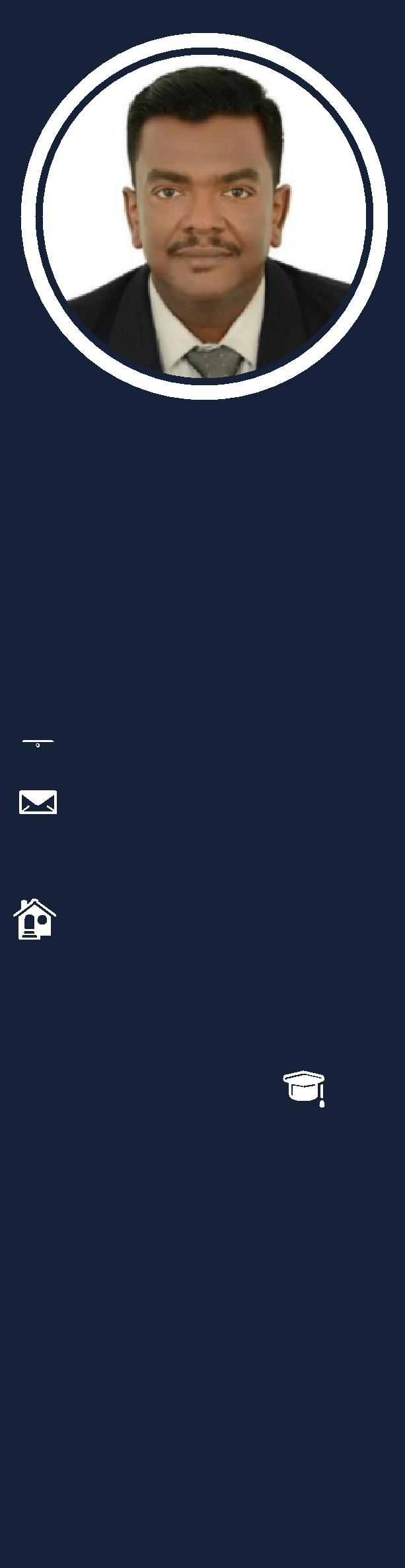 Computer Maintenance Engineer Network Design &Maintenance Sudanese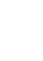 2nd Jun 1975Hamid-385752@2freemail.com HAMID 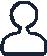 PROFILEA resourceful Computer Engineer who is vastly experienced in network designing & maintenance engineering from the initial conceptual stage,through feasibility study and to detail.Physically fit and able to work on-site and at remote locations,willing to under take any work of a technical nature that falls within ability and competence.Proven ability to administer and control the operation,configuration and maintenance of computer based information systems,as well a shaving an eye for detail and able to multi-task under pressure.Showcased capability in evaluating network performance issues, including availability, utilization, throughput and latency;planning and executing the selection,installation,configuration,and testing of equipment ;defining network policies and procedures.Well-developed oral and written communication skills. Respected teamleader, motivator with exceptionalinterpersonal skills. WORK EXPERIENCE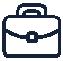 Affairs Head of Network and Technical support2017 - PresentEducation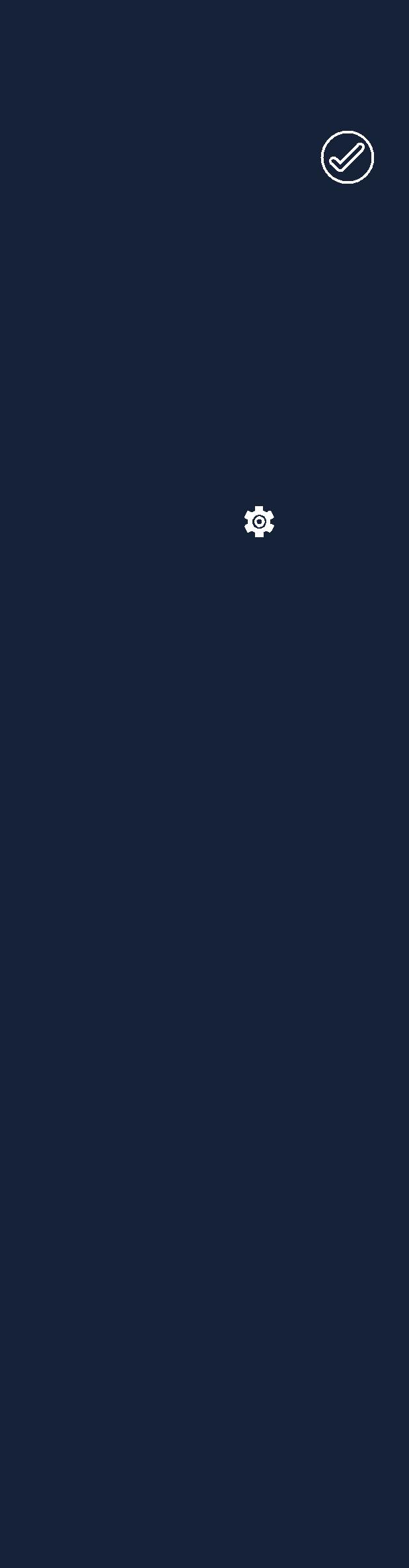 TRAININGS &CERTIFICATIONSTraining on Computer Maintenance and Network Design/ Windows NT/EWSD/PABX/TDM & PCM, Sudatel Training Center for Communication ,2003SKILLSPossess excellent inter personal skills. Quick learner & an active team player. Strong decision-making skills and the ability to prioritize and plan effectively. Methodical approach to all tasks.Knowledge of Computer Maintenance & Network Designing.Ability and also willingness to work in all conditions.Excellent customer services Excellent customer facing and communication skills.IT SKILLSProficient in Windows System and InternetMicrosoft OfficeComputer Maintenance & Network DesignDOMAIN SKILLS-Maintain network performance by performing network monitoring and analysis, and performancetuning troubleshooting network problems; and escalating problems to vendor.-Perform a wide array of activities,including assembling of systems of different configurations,installation of systems and providing technical support as and when required.-Proficiently oversee troubleshooting & installation of equipment. -Meticulously review and analyze the performance of networks internally and externally.-Personally responsible for configuring a secure wireless network and managing a number of access points to test various products. -Hold responsible for planning and scheduling the work and efficiently organizing the site/facilities in order to meet an agreed program of deadlines.-Oversee all phases of project execution; approve engineering/design changes, troubleshoot and resolve complex technical problems, consistently meet project deadlines and highest possible quality standards.-Establish plan for ensuring compliance with all HSE activities and practices.-Monitor and respond quickly and effectively to requests received through the IT help desk.-Secure network by developing network access, monitoring, control, and evaluation; maintaining documentation.-Supervise troubleshooting system and network problems,diagnose and solve hardware or software fault sand replace parts as required.-Lead installation and configuration of computer hardware (AVAYA Phone) operating systems and applications.-Observe, monitor and maintain computer systems and networks.-B.SC. Honors of Electrical &-  Ministry of Health Khartoum State-B.SC. Honors of Electrical &Head of Network Department 2011 - 2017Electronics Engineering(ComputerEngineering),University ofScience & Technology,Khartoum, Omdurman,2002- Private businessCustomer Services   1999 - 2017-PG Diploma in DataCommunication Networks, AlNeelain University, Sudan